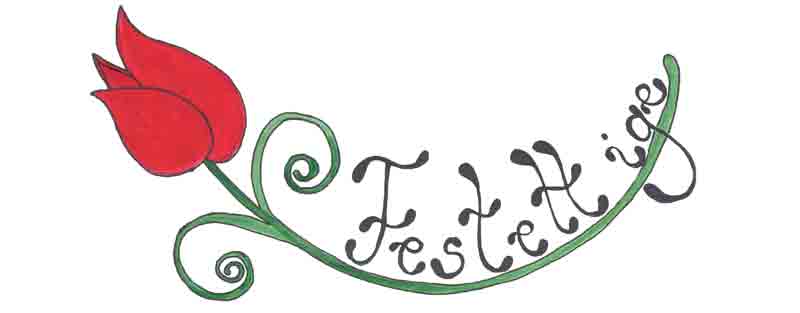 MEGRENDELŐLAP(scannelve a festettige@gmail.com-ra küldendő)Számlázási név: …………………………………………………….Cím: ………………………………………………………………..Adószám: …………………………………………………………..Kód                   (festettige.hu honlapon  található képek alján)Da-rabMéret                    (fenti táblázatból, pl.: igéskártya vagy A4)Kód                   (festettige.hu honlapon  található képek alján)Da-rabMéret                    (fenti táblázatból, pl.: igéskártya vagy A4)1112123134145156167178189191020